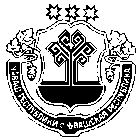 Об определении местоположения земельного участкаВ соответствии с законом Чувашской Республики от 19.12.1997 года №28 «Об административном территориальном устройстве Чувашской Республики», ст.17 Федерального закона от 06.10.2003г № 131-ФЗ «Об общих принципах  местного самоуправления в российской Федерации, а также с определением местоположения адресного хозяйства в населенных пунктах  Сятракасинского сельского поселения Моргаушского района Чувашской Республики администрация Сятракасинского сельского поселения Моргаушского района Чувашской Республики п о с т а н о в л я е т:Определить местоположение земельного участка:-  площадью 4200 кв.м,  с кадастровым номером 21:17:230201:38, ранее имевшего адрес: Чувашская Республика – Чувашия, р-н Моргаушский, с/пос. Сятракасинское, д. Синьял-Оточево, ул. Учительская, дом № 36 местоположение:  Чувашская Республика – Чувашия, р-н Моргаушский, с/пос. Сятракасинское, д. Синьял-Оточево, ул. Учительская, дом №  38.2. Постановление вступает в силу с момента подписания.Глава Сятракасинского сельского поселения                                             Н.Г.НикитинаЧувашская РеспубликаАдминистрацияСятракасинскогосельского поселенияМоргаушского районаПОСТАНОВЛЕНИЕ01.04.2020 г.  № 15Деревня СятракасыЧãваш РеспубликиМуркаш районĕнÇатракассиял поселенийĕнадминистрацийĕЙЫШÃНУ01.04.2020 ç. № 15    Çатракасси ялӗ                                            